«УТВЕРЖДАЮ»Председатель Координационного совета по реализации демографической и семейной политики при администрации Белоярского района/ Сокол Н.В.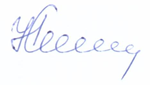 «09» января 2018 годаПЛАНосновных мероприятий в Белоярском районе, посвященных проведению Года добровольца в Российской Федерации в 2018 годуОтчет по исполнению  плана мероприятий – 1 раз в полугодие (по запросу)._____________________________№п/пНаименование мероприятиясрок проведения мероприятийответственные исполнители1Конкурс программ и проектов в сфере духовно-нравственного воспитания детей и молодежиянварь-февральКомитет по делам молодежи, физической культуре и спорту администрации Белоярского района (далее – КДМ,ФКиС)2Подготовка и распространение тематических информационных материалов о деятельности добровольцевянварь июль Бюджетное учреждение Ханты-Мансийского автономного округа-Югры «Комплексныйцентр социального обслуживания населения «Милосердие» (далее – БУ КЦСОН «Милосердие»)3Реализация мероприятий в рамках проекта МОО «Совета молодежи Белоярского района» «Окружной конкурс-фестиваль землячеств»январь - октябрьСовет молодежи Белоярского района4Открытие Года добровольца (волонтера)февраль Муниципальное автономное учреждение культуры Белоярского района «Центр культуры и досуга, концертный зал «Камертон» (далее – МАУК ЦКиД «Камертон»)5Акция «Внимание – тонкий лед»февраль-март,ноябрь-декабрьОбщеобразовательные учреждения Белоярского района (далее – СОШ)6«Дарите книги с любовью»: акцияфевральМуниципальное автономное учреждение культуры Белоярского района «Белоярская централизованная библиотечная система» волонтёрское объединение «Авангард» (далее – МАУК БЦБС)7Волонтёрская акция «Подари детям сказку» для несовершеннолетних воспитанников КЦСОН «Милосердие» 1 раз в квартал (февраль, май, сентябрь, декабрь)Бюджетное учреждение профессионального образования Ханты-Мансийского автономного округа - Югры «Белоярский политехнический колледж» (Волонтёрский клуб «Благо»)8Участие в организации мастер-классов по освоению различных технологий национальных промысловФевраль, июль 2018г.Муниципальное автономное учреждение культуры Белоярского района «Этнокультурный центр», молодежное объединение «Школа волонтеров»9Волонтёрская акция на улицах города «Пусть расцветут улыбки», посвящённая Международному женскому днюмартВолонтёрский клуб «Благо»БУ «Белоярский политехнический колледж» 10Агитбригада «Я – гражданин России!», направленная на повышение гражданской и электоральной активности студенческой молодёжимартВолонтёрский клуб «Благо»БУ «Белоярский политехнический колледж» 11Участие во Всероссийском конкурсе волонтёрских инициатив «Хочу делать добро»апрельКДМ,ФКиС12Акция «Всемирный день птиц»1 апреля Муниципальное автономное учреждение дополнительного образования «Дворец детского (юношеского) творчества г. Белоярский» (далее – МАУ ДО ДДЮТ)13Акция «День здоровых дел»7 апреля ОУ14Конкурс плакатов «С нами мир добрее» среди несовершеннолетних  добровольцевапрель БУ КЦСОН «Милосердие»15Всероссийская акция «Георгиевская ленточка»апрель-май КДМ,ФКиС, СОШ, волонтёрский клуб «Благо»16«Письма памяти погибшим – от молодых»: акция апрель-майволонтёрское объединение «Авангард» МАУК БЦБС17«День белых журавлей»: митинг(ко Дню памяти погибшим в войнах)майволонтёрское объединение «Авангард» МАУК БЦБС18«Читаем детям о войне»: акция с участием волонтерского клуба «Авангард»майволонтёрское объединение «Авангард» МАУК БЦБС19Волонтерское сопровождение основных мероприятий, посвященных 73 годовщине Победы в Великой Отечественной войне 1941-1945 годов (митинг, народное шествие «Бессмертный полк»)май КДМ,ФКиС, МАУК ЦКиД «Камертон», СОШ, БУ КЦСОН «Милосердие», Волонтёрский клуб «Благо» БУ «Белоярский политехнический колледж»20«Позаботимся о том, что заботится о нас»: акция с участием волонтерского клуба «Авангард»майволонтёрское объединение «Авангард» МАУК БЦБС21«Модно быть молодым, стильно быть здоровым»: акция с участием волонтерского клуба «Авангард»31 маяволонтёрское объединение «Авангард» МАУК БЦБС22Квест-игра «Миссия выполнима!», посвященная Всемирному дню без табака (по согласованию – с участием молодёжных команд волонтёрских объединений города)майВолонтёрский клуб «Благо»БУ «Белоярский политехнический колледж» 23Акция «Читай - страна»май СОШ24Проект «Дорога к обелиску»майсентябрьОбразовательные учреждения Белоярского района 25Акция «Нашим рекам и озерам – чистые берега»май-июнь МАУ ДО ДДЮТ26Мероприятия в рамках VII Всероссийской акции «Добровольцы – детям»май – сентябрь БУ КЦСОН «Милосердие», волонтёрские объединения Белоярского района, Комитет по образованию администрации Белоярского района (далее - КО)27Организация фотозоны на Центральной детской площадке в Международный день защиты детей июнь Волонтёрский клуб «Благо»БУ «Белоярский политехнический колледж» 28Развлекательное мероприятие «Праздник детства» для несовершеннолетних воспитанников учреждения, посвященный Международному дню защиты детейиюнь БУ КЦСОН «Милосердие»29Акция «Подари радость детям», с участием «волонтеров серебряного возраста»июнь БУ КЦСОН «Милосердие»30Участие в патриотической акции «Свеча памяти»22 июня Лагеря с дневным пребыванием детей на базе образовательных учреждений, учреждения культуры Белоярского района, 31Волонтёрская акция «На зарядку становись!», посвященная Дню молодёжииюнь Волонтёрский клуб «Благо»БУ «Белоярский политехнический колледж» 32Участие в разработке и изготовлении рекламно-информационной продукции (афиши, буклеты, листовки и т.д.)Июнь, август 2018гМуниципальное автономное учреждение культуры Белоярского района «Этнокультурный центр», молодежное объединение «Школа волонтеров»33Акция «Внимание, дети»сентябрь ОУ34Всероссийская акция «Добрые уроки»сентябрьКДМ,ФКиС, волонтёрские объединения Белоярского района35«Активная гражданская позиция»: круглый стол с участием волонтерского клуба «Авангард» и ОМП г.Белоярскийсентябрьволонтёрское объединение «Авангард» МАУК БЦБС36Круглый стол старшеклассников, посвященный вовлечению детского сообщества в добровольческую (волонтерскую) деятельностьоктябрь КО37Торжественное вручение волонтёрских книжекоктябрь-ноябрьКДМ,ФКиС38Акция «Неделя памяти жертв ДТП»ноябрь ОУ39«С добрым сердцем»: благотворительная акция (сбор подарков для одиноких пенсионеров и детей-инвалидов)ноябрьволонтёрское объединение «Авангард» МАУК БЦБС40Слет волонтеров Белоярского района «Здесь и сейчас»ноябрьКДМ,ФКиС41Проведение районного конкурса на соискание премии главы Белоярского района в области молодежной политикиноябрь-декабрьКДМ,ФКиС42Всероссийская акция «День неизвестного солдата»3 декабря ОУ43Всероссийская акция «День Героев Отечества»9 декабря ОУ44«Выбери жизнь»: акция с участием волонтерского клуба «Авангард»декабрьволонтёрское объединение «Авангард» МАУК БЦБС45Волонтёрская акция   на улицах города «Огонёк добра», посвящённая Международному дню добровольцадекабрь Волонтёрский клуб «Благо»БУ «Белоярский политехнический колледж» 46Информационно-познавательное мероприятие ко Дню образования округа для несовершеннолетних воспитанников учреждениядекабрь БУ КЦСОН «Милосердие»47Благотворительная акция «Дерево желаний»		декабрьМолодежный комитет Бобровского линейно-производственного управления магистральных газопроводов Общества с ограниченной ответственностью «Газпром трансгаз Югорск»48Праздничное мероприятие «День волонтеров и добровольцев» с участием «волонтеров серебряного возраста», чествование отличившихся волонтеровдекабрь БУ КЦСОН «Милосердие»49Закрытие Года добровольца (волонтера)декабрь МАУК ЦКиД «Камертон»50Организация работы по направлению «Помощь ветеранам и пожилым людям»в течение годаОбразовательные учреждения Белоярского района 51Корпоративные волонтерские акции  в течение годаМАУ ДО ДДЮТ52Содействие в регистрации добровольцев в Единой информационной системе «Добровольцы России»в течение годаБУ КЦСОН «Милосердие»53Приобретение и доставка продуктов и товаров первой необходимости гражданам, проживающим в отделении-интернате малой вместимости для граждан пожилого возраста и инвалидовв течение годаБУ КЦСОН «Милосердие»54«Добрые дела» (оказание посильной помощи пожилым людям)в течение годаволонтёрское объединение «Авангард» МАУК БЦБС